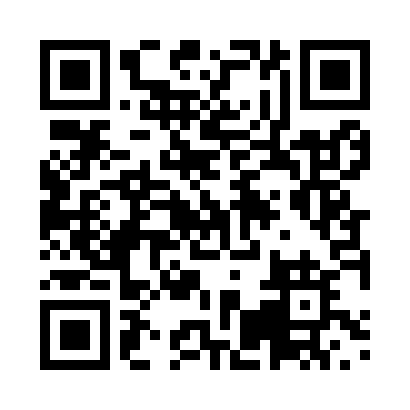 Prayer times for Bonagam, CameroonWed 1 May 2024 - Fri 31 May 2024High Latitude Method: NonePrayer Calculation Method: Muslim World LeagueAsar Calculation Method: ShafiPrayer times provided by https://www.salahtimes.comDateDayFajrSunriseDhuhrAsrMaghribIsha1Wed4:596:1012:183:376:267:332Thu4:586:1012:183:376:267:333Fri4:586:1012:183:386:267:334Sat4:586:1012:183:386:267:335Sun4:586:1012:183:386:267:346Mon4:576:1012:183:386:267:347Tue4:576:0912:173:396:267:348Wed4:576:0912:173:396:267:349Thu4:576:0912:173:396:267:3410Fri4:566:0912:173:396:267:3411Sat4:566:0912:173:396:267:3412Sun4:566:0912:173:406:267:3513Mon4:566:0912:173:406:267:3514Tue4:556:0912:173:406:267:3515Wed4:556:0912:173:406:267:3516Thu4:556:0812:173:416:267:3517Fri4:556:0812:173:416:267:3618Sat4:556:0812:173:416:267:3619Sun4:556:0812:173:416:277:3620Mon4:556:0812:183:426:277:3621Tue4:546:0812:183:426:277:3622Wed4:546:0812:183:426:277:3723Thu4:546:0812:183:426:277:3724Fri4:546:0812:183:436:277:3725Sat4:546:0812:183:436:277:3726Sun4:546:0912:183:436:287:3827Mon4:546:0912:183:436:287:3828Tue4:546:0912:183:446:287:3829Wed4:546:0912:183:446:287:3830Thu4:546:0912:193:446:287:3931Fri4:546:0912:193:456:287:39